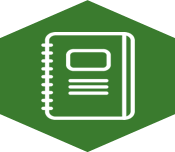 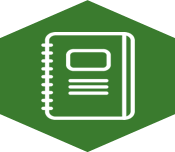 Analyze Modeling, Practice, and Supporting Practices.Select one of the following two videos from the http://explicitinstruction.org/ website.“Read Aloud: Wolf! – Second Grade” (http://explicitinstruction.org/video-elementary-video-3/)“Vocabulary and Background Knowledge Frontloading – Fifth Grade” (http://explicitinstruction.orgvideo-secondary-main/9-vocabulary-and-background-knowledge-frontloading-5th-grade/)Identify which video you selected and answer the questions below. As you design the video, be as specific as you can about any detail related to vocabulary and comprehension.Describe how the teacher models and practices language comprehension during instruction and what supporting practices are used during instruction. Which of the criteria from the checklist are/are not included or fully implemented?How does the quality of the instructional model, practice, and supporting practices affect student reading performance?Based on this module, discuss how you would improve the instruction used in the teacher’s lesson. If you were working with the teacher as an instructional coach, what are your recommendations, based on the module 7 checklist, to help the teacher improve his/her instruction?Use the space below to jot down your thoughts. Then, post your response online. _______________________________________________________________________________________________________________________________________________________________________________________________________________________________________________________________________________________________________________________________________________________________________________________________________________________________________________________________________________________________________________________________